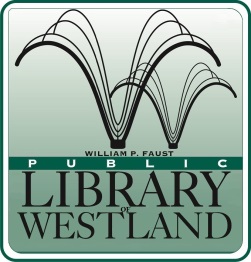 WILLIAM P. FAUSTPublic Library of Westland6123 Central City Parkway • Westland, Michigan 48185-9118(734) 326-6123 • FAX (734) 595-4612 • www.westlandlibrary.orgPOSITION ANNOUNCEMENTTWO MAINTENANCE ASSISTANTS (Part time)Date: January 16, 2019					Closing Date: Until position is filledReports to: Head of Maintenance				Position Available ImmediatelySummary: Under supervision performs cleanup and maintenance of the library building and grounds to ensure the comfortable, clean, convenient, and safe operation of the library for both its patrons and staff.Performs year round upkeep of library grounds through picking up trash, cutting grass, raking, pickup of litter, shoveling of snow, salting of walks, and care of shrubbery and plantings.Experience:This position requires a high school diploma or GED equivalent. Three years of facilities/maintenance experience in a related building.Possession of a Michigan motor vehicle operator’s license.Schedule:	  25 hours per week including days, nights and weekendsUnion Position: YesSalary: 	 $9.25-$24.00 per hour depending on qualifications and experienceBenefits:            Vacation, Personal time and paid holidays. Employer contribution                            toward retirement benefits. Applications will be found at our web-site @ www.westlandlibrary.orgMail or e-mail resumes attention:Diane Mehl Maintenance Department Head6123 Central City ParkwayWestland MI 48185diane.mehl@westlandlibrary.orgFax: 734-595-4612